ce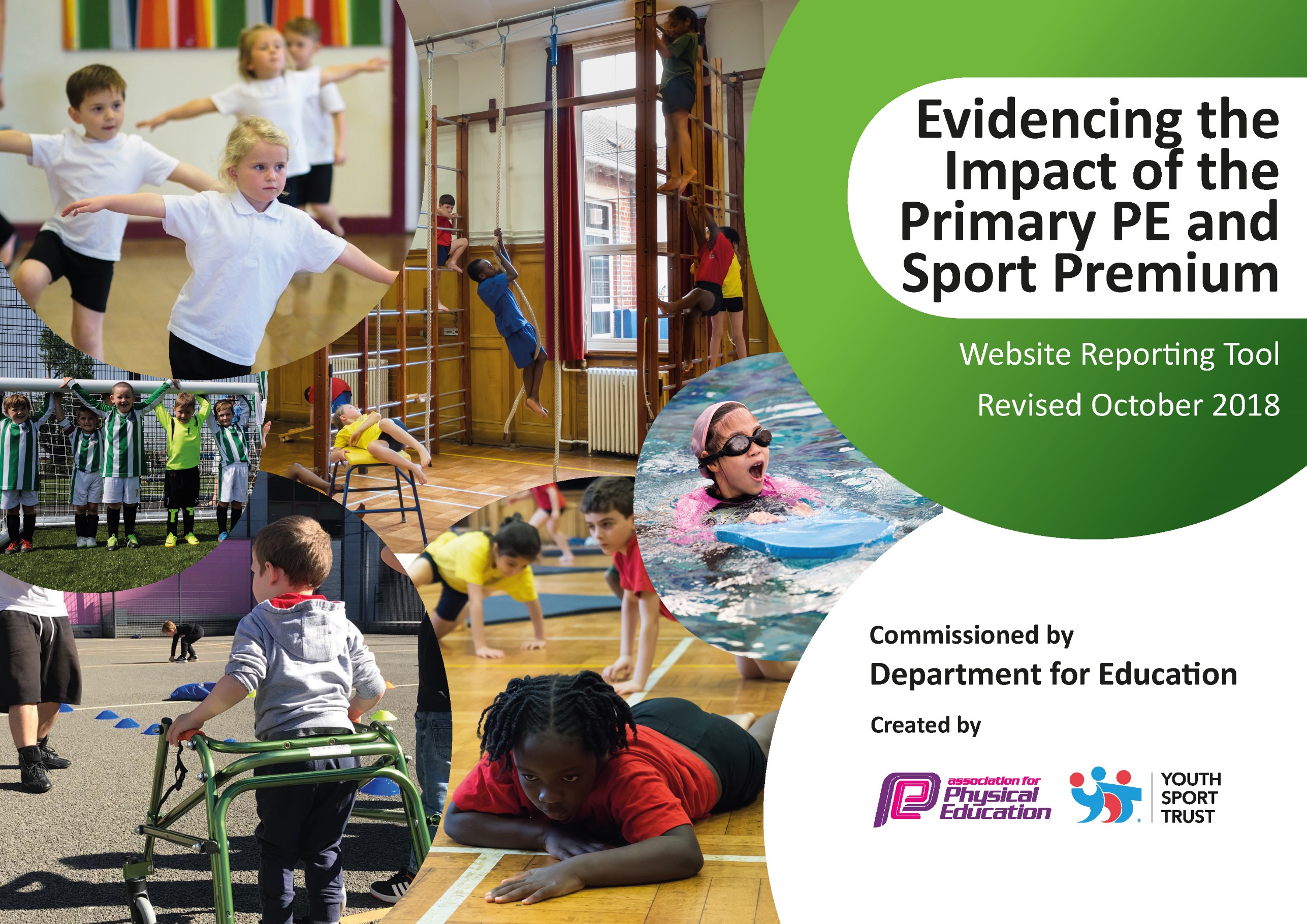 Schools must use the funding to make additional and sustainable improvements to the quality of Physical Education, Sport and Physical Activity (PESPA) they offer. This means that you should use the Primary PE and Sport Premium to: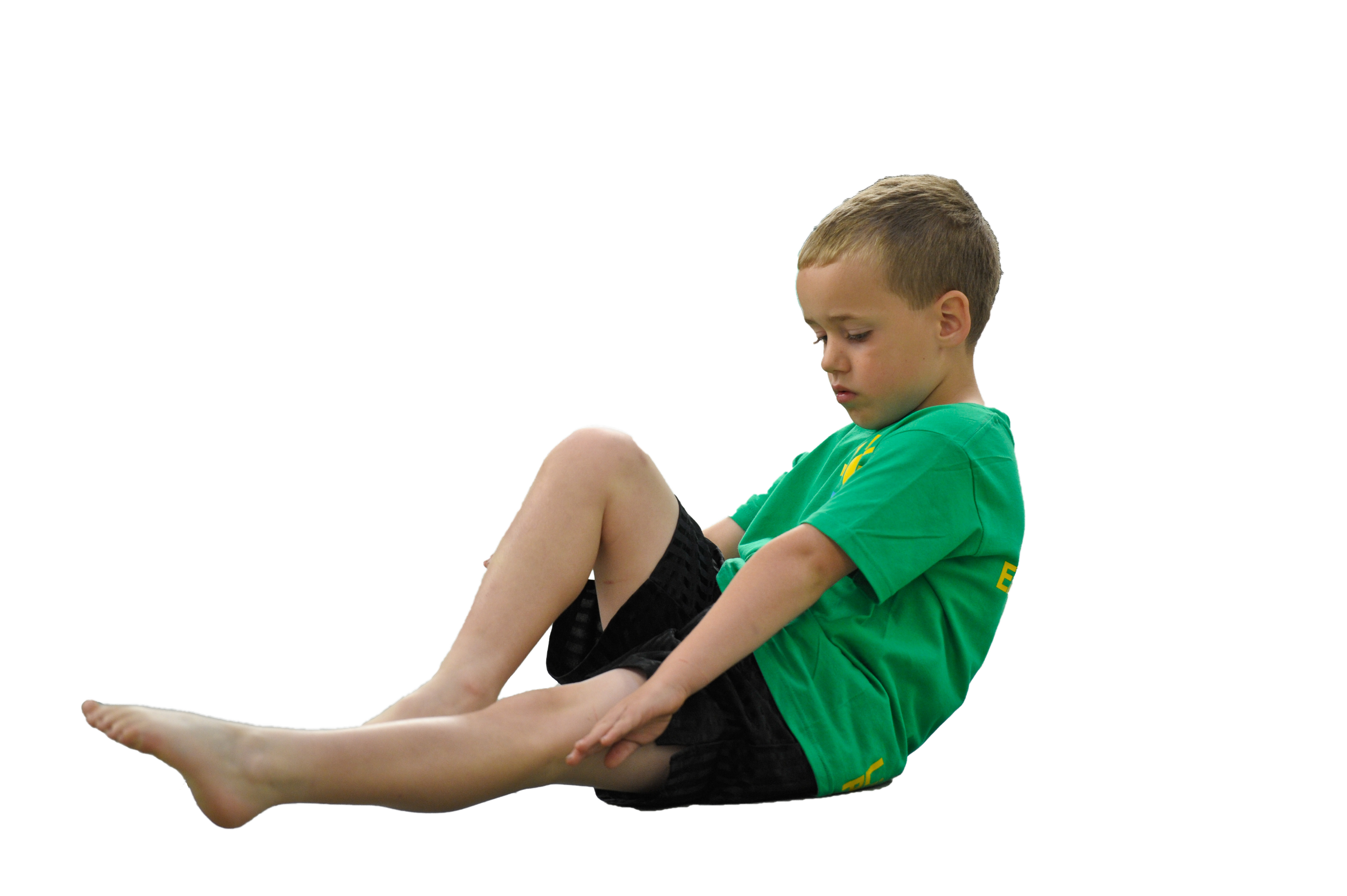 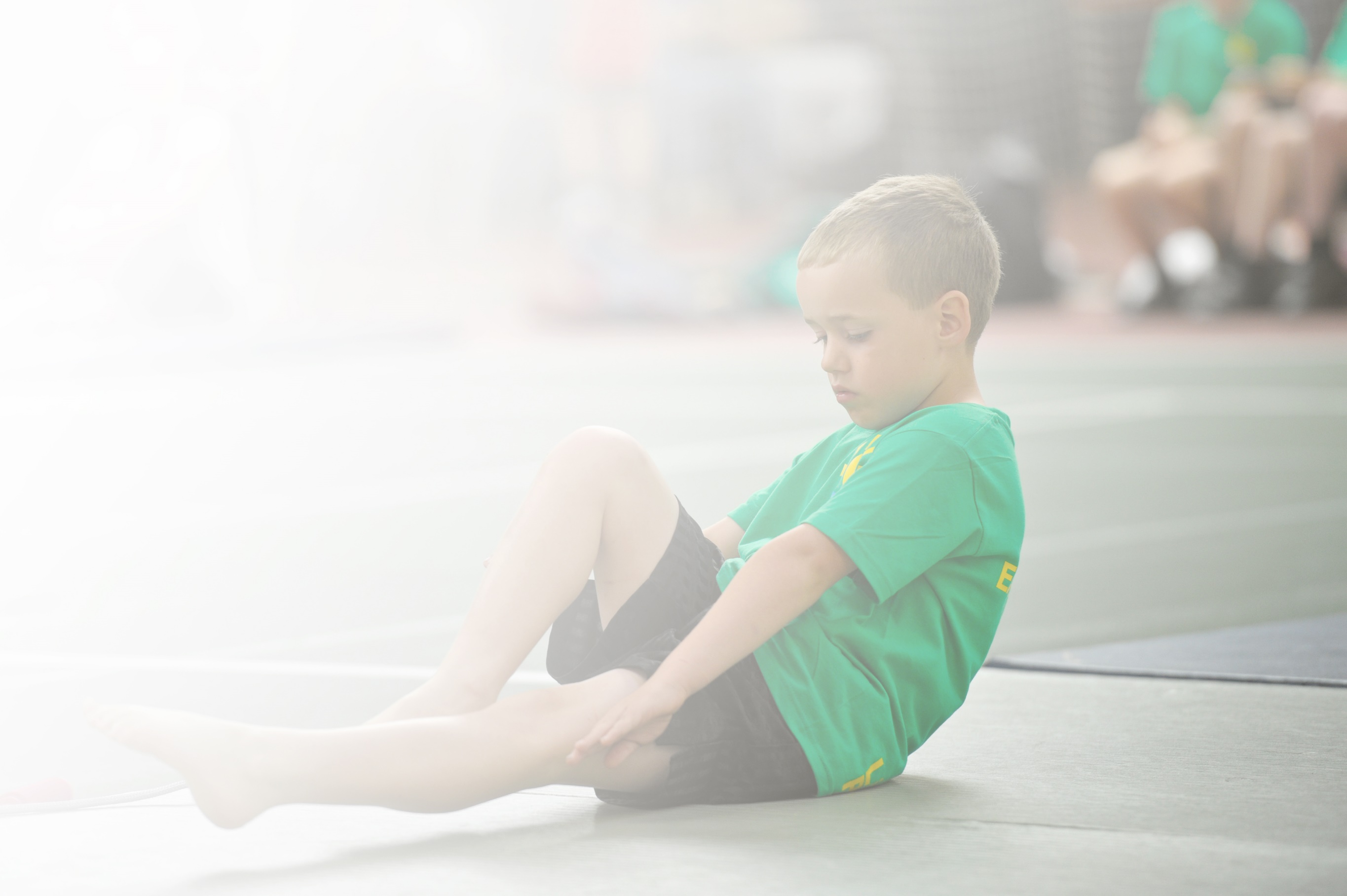 Develop or add to the PESPA activities that your school already offerBuild capacity and capability within the school to ensure that improvements made now will benefit pupils joining the school in future yearsPlease visit gov.uk for the revised DfE guidance including the 5 key indicators across which schools should demonstrate an improvement. This document will help you to review your provision and to reportyour spend. DfE encourages schools to use this template as an effective way of meeting the reporting requirements of the Primary PE and Sport Premium.We recommend you start by reflecting on the impact of current provision and reviewing the previousspend. Under the Ofsted Schools Inspection Framework, inspectors will assess how effectively leaders use the Primary PE and Sport Premium and measure its impact on outcomes for pupils, and how effectively governors hold them to account for this.Schools are required to publish details of how they spend this funding as well as on the impact it has on pupils’ PE and sport participation and attainment by the end of the summer term or by 31 July 2019 at the 
latest. 

We recommend regularly updating the table and publishing it
on your website throughout the year, as evidence of your 
ongoing review into how you are using the money to 
secure maximum, sustainable impact. To see an 
example of how to complete the table please 
click HERE.Key achievements to date:Areas for further improvement and baseline evidence of need:Activities to encourage more pupils to take up sport and physical activities. Raising the profile of sport across the school. Increase percentage of children involved in extracurricular sport and inter and intra school tournaments.Introduce new sports or other activities to encourage more pupils to take up sport and physical activities. Raising the profile of sport across the school by making links within the community. Use P.E. and school sports as a tool to improve and narrow the attainment gaps and to ensure at least expected progress is made. To continue to increase percentage of children involved in extracurricular sport and inter and intra school tournaments.Meeting national curriculum requirements for swimming and water safetyPlease complete all of the below:What percentage of your current Year 6 cohort swim competently, confidently and proficiently over a distance of at least 25 metres?N.B. Even though your children may swim in another year please report on their attainment on leavingprimary school.96%What percentage of your current Year 6 cohort use a range of strokes effectively [for example, front crawl, backstroke and breaststroke]?38%What percentage of your current Year 6 cohort perform safe self-rescue in different water-based situations?42%Schools can choose to use the Primary PE and Sport Premium to provide additional provision for swimming but this must be for activity over and above the national curriculum requirements. Have you used it in this way?Yes – support for annual local swimming gala.Academic Year: 2019/20Total fund allocated: £18,000Date Updated: 02/09/2019Date Updated: 02/09/2019Key indicator 1: The engagement of all pupils in regular physical activity – Chief Medical Officer guidelines recommend that primary school children undertake at least 30 minutes of physical activity a day in schoolKey indicator 1: The engagement of all pupils in regular physical activity – Chief Medical Officer guidelines recommend that primary school children undertake at least 30 minutes of physical activity a day in schoolKey indicator 1: The engagement of all pupils in regular physical activity – Chief Medical Officer guidelines recommend that primary school children undertake at least 30 minutes of physical activity a day in schoolKey indicator 1: The engagement of all pupils in regular physical activity – Chief Medical Officer guidelines recommend that primary school children undertake at least 30 minutes of physical activity a day in schoolPercentage of total allocation:Key indicator 1: The engagement of all pupils in regular physical activity – Chief Medical Officer guidelines recommend that primary school children undertake at least 30 minutes of physical activity a day in schoolKey indicator 1: The engagement of all pupils in regular physical activity – Chief Medical Officer guidelines recommend that primary school children undertake at least 30 minutes of physical activity a day in schoolKey indicator 1: The engagement of all pupils in regular physical activity – Chief Medical Officer guidelines recommend that primary school children undertake at least 30 minutes of physical activity a day in schoolKey indicator 1: The engagement of all pupils in regular physical activity – Chief Medical Officer guidelines recommend that primary school children undertake at least 30 minutes of physical activity a day in school%School focus with clarity on intended impact on pupils:Actions to achieve:Funding allocated:Evidence and impact:Sustainability and suggested next steps:To promote team building and to attract whole school in extra physical activity. Y5 pupils learn to ride safely and develop confidence and enjoyment from cycling. All pupils from nursery have the opportunity to participate in a variety of sports for fun, fitness and friendship.All pupils are encouraged to experience a variety of physical activities to find one that sets the template for an active life.To ensure that all pupils learn to swim by the end of KS2 for fun, safety and fitness for life.Bikeability (Y5)Provision of extra-curricular sports clubsSwimming Swimming for targeted Y6 to achieve 25m by end of KS2 – extra provision Developing sport on a lunch and break time to instil a love of sport and pupil interaction through fun, physical activities. £712.80£2,000P.E. indoor and outdoor timetable for all classes per week (2hours of P.E.)Lunch time, break time and after school club timetable using the MUGA and Playground, including promoting sport holiday clubs.Impacting upon children’s experiences and opportunities to provide a wide range of sports and activities. Promoting a healthy lifestyle. KS2 Swim timetable at the local swimming baths and additional provision made so that all children in Y6 can develop skills to swim 25 meters in Summer Term 2. To continue to provide a range/variety of sports in lessons and clubs. Look to provide to new experiences each year. Key indicator 2: The profile of PESSPA being raised across the school as a tool for whole school improvementKey indicator 2: The profile of PESSPA being raised across the school as a tool for whole school improvementKey indicator 2: The profile of PESSPA being raised across the school as a tool for whole school improvementKey indicator 2: The profile of PESSPA being raised across the school as a tool for whole school improvementPercentage of total allocation:Key indicator 2: The profile of PESSPA being raised across the school as a tool for whole school improvementKey indicator 2: The profile of PESSPA being raised across the school as a tool for whole school improvementKey indicator 2: The profile of PESSPA being raised across the school as a tool for whole school improvementKey indicator 2: The profile of PESSPA being raised across the school as a tool for whole school improvement%School focus with clarity on intended impact on pupils:Actions to achieve:Funding allocated:Evidence and impact:Sustainability and suggested next steps:To encourage improvement in sport and fitness through ‘sport’ and ‘exercise for fun’. To make links with the local community through sporting activities. To share the creative and performance aspect of physical activity and encourage active lifestyles into the future. To raise the status and profile of this aspect of PETo raise the status and profile of PE both through celebrating individual or group achievement and also to encourage participation for fun and fitness.To highlight the variety of opportunities for activity in the local community.To provide a structure and criteria to ensure that a comprehensive programme of activity promoting health and fitness is in placeTo develop leadership and organisational skills in older children – play buddies. Leaders support sport events in summer termIncrease opportunities for new sporting activities and target children less active through P.E. lessons, clubs and lunch/break activities on the MUGA. Range of inter and intra school competitionsSports day and a celebration of children’s participation. Achievements celebrated in class and assemblies.Improvements to be recognised and celebrated. To use local facilities in the area such as crazy gold and foot golf to improve sporting skills as well as providing new experiences.  PerformancesCelebration of individual pupils or groups or teams for participation or achievement in physical pursuits in and out of school. Celebration in assemblies, school website and notice board.To achieve Schools Mark Platinum PE Award.Whole school events ‘Stokesley School’s World Cup Cricket Festival’ linked to events happening out of school. Providing opportunities to celebrate sporting events and work within a team across keys stages. Links to PSHE and how pupils resemble professional sporting athletes’ qualities in their own lives.  From the success of the Cricket Festival to organise a Tag Rugby World Cup Festival Autumn Term.Sports Day - broadening activities both individually and team events and giving purpose (links to Olympics 2020) Change for life event – ensuring all children participate in sporting events for fun £1000£500Clubs - £300£50To increase sport and fitness to instil a positive mindset for sport and exercise. Inter and Intra sporting activities both competitive and non-competitive across the school. C4L out of school activity to encourage participation for fun and fitness – weekly club to target children. Recognising and awarding pupils for their achievements in sport – good teamwork, honesty, leadership, supporting others, etc. Display board Participation certificates for sporting activities – competitively and non-competitively.Links with the secondary school for events as well as other local schools. Hosting friendly matches with local schools, e.g. football and netball competition. Health wellness day MUGA promoting activities on lunch and beak times across KS1 and KS2. Used for clubs.Olympic themed sports day – individual and group events. Half termly events in the local community to develop sporting skills. To continue to listen to pupils and provide sporting opportunities that are liked.A timetable for a club (per week) that targets less active pupils for each year group in a club throughout the year. To continue to develop sporting events like Stokesley’s World Cup Tag Rugby Cricket Festival for fun that link with what is going on in the sporting world at that current time. E.G. Olympics, Rugby World Cup in Japan, etcTo continue to provide clubs, providing new opportunities to target a range of children. Key indicator 3: Increased confidence, knowledge and skills of all staff in teaching PE and sportKey indicator 3: Increased confidence, knowledge and skills of all staff in teaching PE and sportKey indicator 3: Increased confidence, knowledge and skills of all staff in teaching PE and sportKey indicator 3: Increased confidence, knowledge and skills of all staff in teaching PE and sportPercentage of total allocation:Key indicator 3: Increased confidence, knowledge and skills of all staff in teaching PE and sportKey indicator 3: Increased confidence, knowledge and skills of all staff in teaching PE and sportKey indicator 3: Increased confidence, knowledge and skills of all staff in teaching PE and sportKey indicator 3: Increased confidence, knowledge and skills of all staff in teaching PE and sport%School focus with clarity on intendedimpact on pupils:Actions to achieve:Fundingallocated:Evidence and impact:Sustainability and suggestednext steps:To ensure that PE provision is improving sustainably through quality CPD for staff.Yoga CPD Health and wellness – meditation CPDPupils to experience personal challenge and to develop confidence. Provision of training for staff working with own class alongside sports coach (James Lofthouse) to challenge pupils’ sporting skills and sporting ethos. £2,170 – CPD£1,200 – CPD introducing new sports Meditation and wellness James Lofthouse CPD football and sporting skills for all teachers across KS1 and KS2.Yoga CPDMeditation – health and wellness sessions Graham White – CPDTo ask children for feedback and sporting activities they would like to in school so that CPD can planned to develop those areas.To ask teachers for areas they feel would be beneficial to promote fitness and healthy lifestyle.  Key indicator 4: Broader experience of a range of sports and activities offered to all pupilsKey indicator 4: Broader experience of a range of sports and activities offered to all pupilsKey indicator 4: Broader experience of a range of sports and activities offered to all pupilsKey indicator 4: Broader experience of a range of sports and activities offered to all pupilsPercentage of total allocation:Key indicator 4: Broader experience of a range of sports and activities offered to all pupilsKey indicator 4: Broader experience of a range of sports and activities offered to all pupilsKey indicator 4: Broader experience of a range of sports and activities offered to all pupilsKey indicator 4: Broader experience of a range of sports and activities offered to all pupils%School focus with clarity on intendedimpact on pupils:Actions to achieve:Fundingallocated:Evidence and impact:Sustainability and suggestednext steps:Additional achievements:To challenge and develop more experienced bike ridersTo encourage awareness and interest in a wider range of physical activitiesMUGA – providing a variety of lunch time activities, after school activities and improving lesson facilities for a range of sports – hockey, basketball, netball, football, etc.  To support teacher’s skills in sports by increasing the range of sporting opportunities and activity by introduction new sports in lessons and clubs (Yoga – meditation). Clubs and break activities available as well as targeting inactive children. All classes take part in an sporting educational days to be organised each term. £300Lunch time and break time activities provided using the MUGA across KS1 and KS2 for all. Clubs on the MUGA – hockey, etc Class timetable for the MUGA Promoting extra 30 minutes of exercise a day using the MUGA during daily timetable as well as lunch and afternoon clubs. Teachers to continue to use the MUGA for promoting a range of sports and activities. Continue to change clubs on the MUGA to target children. Teachers to plan new sporting experiences from CPD into their own lessons and daily timetable. Key indicator 5: Increased participation in competitive sportKey indicator 5: Increased participation in competitive sportKey indicator 5: Increased participation in competitive sportKey indicator 5: Increased participation in competitive sportPercentage of total allocation:Key indicator 5: Increased participation in competitive sportKey indicator 5: Increased participation in competitive sportKey indicator 5: Increased participation in competitive sportKey indicator 5: Increased participation in competitive sport%School focus with clarity on intendedimpact on pupils:Actions to achieve:Fundingallocated:Evidence and impact:Sustainability and suggestednext steps:As many children as possible have the opportunity at least once to participate in local events, experiencing both the activity but also representing the school, collaborating as a team and enjoying being active with others.Competitions organised to target children including less active children. During all available opportunities, children will take part in inter and intra school opportunities (Lindsay Asher.) Participation in local tournaments – Netball, Rugby, Football, Kwik-Cricket, Athletics, Gymnastics, Cross Country, Swimming Gala, etcLocal school friendly competitions, e.g. netball, quadkids, football, etc. Attend all companions ran by Lindsay Asher - organisation of cluster events/tournaments.£2000 – L AsherEstimate cost - £800 – coaches to sporting events Inter and Intra competition HockeyFootballCricketSwimming Gala Netball Gymnastics QuadkidsCurling Display board of teams and events taken place Awards in assemblies, etc Sports Day Tag Rugby Word Cup Festival with other events to follow each term. Continue to take part in inter and intra school events with links with the local schools.Continue to hold sporting events in school as well organising events linked to what is going on in the sporting world out of school.   Continue to host events – ensure we host a range of sports target a range of pupils. 